Lance le logiciel Scratch  puis enregistre ton document en lui donnant un nom et en lui indiquant un emplacement (Fichier/Enregistrer sous)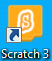 Insérer un arrière-planInsérer un spriteProgrammerInsérer le deuxième spriteProgrammer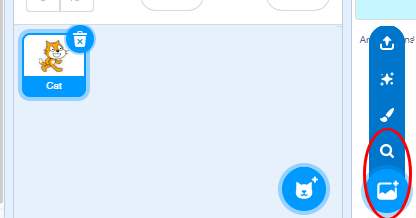 Clique sur l’icône entourée pour choisir un arrière-plan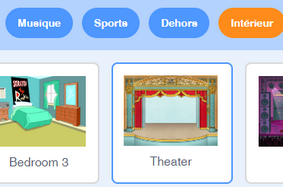 Clique sur « Intérieur» puis « Theater»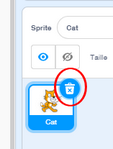 Clique sur la poubelle pour supprimer le chat.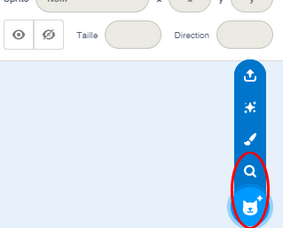 Clique sur l’icône entourée pour choisir un sprite (lutin).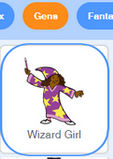 Clique sur « Gens » puis « Wizard Girl»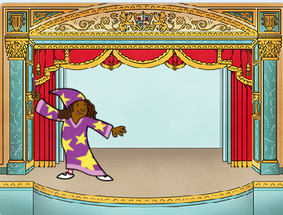 Place ton sprite sur le côté gauche.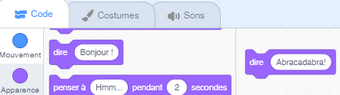 Dans la catégorie « Code », choisis l’ « Apparence » « dire… » et écris la 1ere formule magique.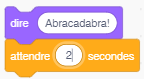 Afin de laisser du temps pour que la jeune fille disparaisse, dans la catégorie « Code », choisis le « Contrôle » « attendre 2 secondes » et insère la commande précédente.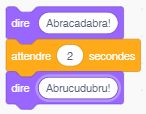 Dans la catégorie « Scripts », choisis l’ « Apparence » « dire» et écris la 2eme formule magique.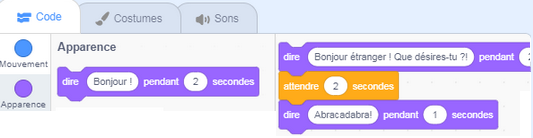 Dans la catégorie « Code », choisis l’ « Apparence » « dire… pendant » et écrire son texte. 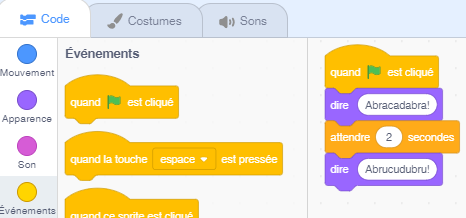 Il ne reste plus qu’à ajouter l’ « Evènement » « quand  est cliqué », pour lancer le programme.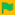 Clique sur l’icône entourée pour choisir un sprite (lutin).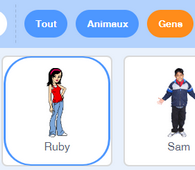 Clique sur « Gens » puis « Ruby»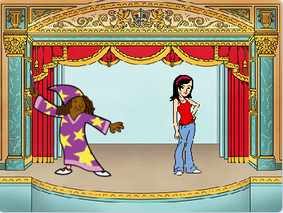 Place ton sprite sur le côté droit.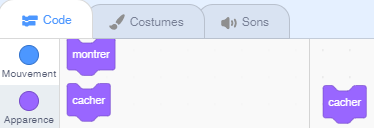 Dans la catégorie « Codes », choisis l’ « Apparence » « cacher ».écrire son texte. 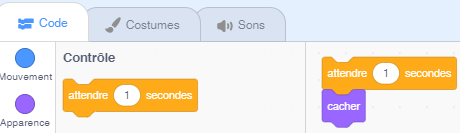 Afin de laisser le sorcier dire sa formule magique, dans la catégorie « Codes », choisis le « Contrôle » « attendre 1 seconde » et insère la commande précédente.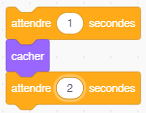 Nous allons faire disparaitre Ruby pendant 2 secondes,  il faut donc ajouter « attendre 2 secondes ».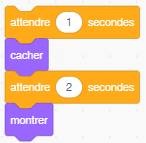 Pour que Ruby reparaisse, choisis dans la catégorie « Codes », l’ « Apparence » « montrer ».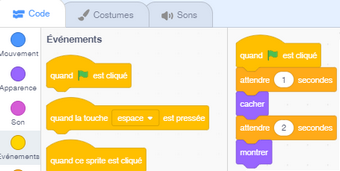 Il ne reste plus qu’à ajouter l’ « Evènement » « quand  est cliqué », pour lancer le programme.